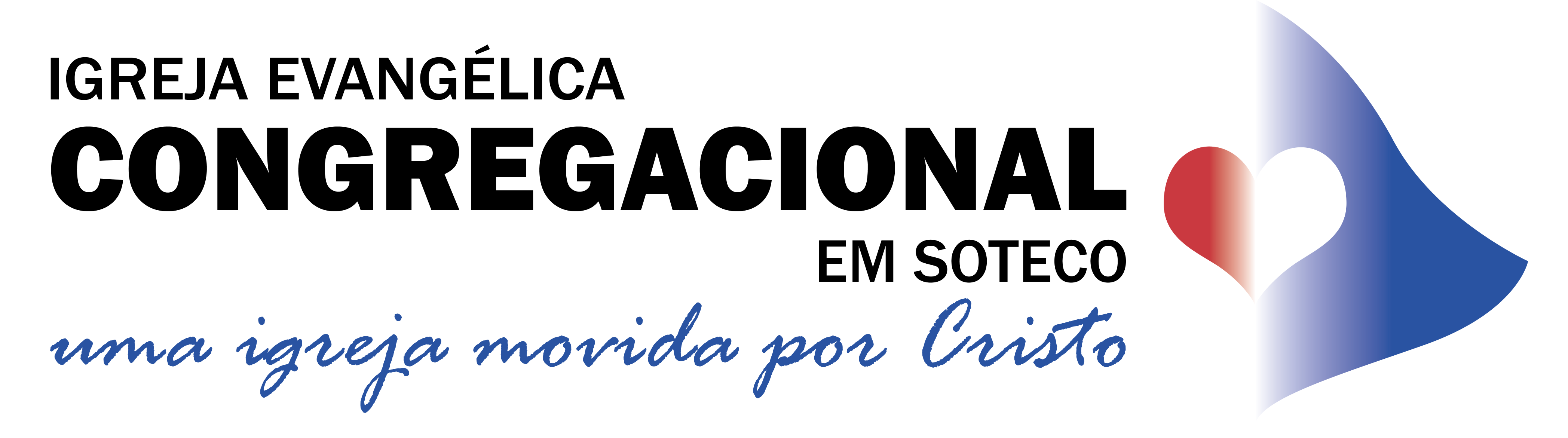 A ética do trabalho(1Tm 6.1-2)A palavra trabalho tem diversos significados. Pode ser entendida, por exemplo, como emprego da força física ou intelectual para realizar alguma coisa ou o conjunto das atividades humanas empregado na produção de bens (ou serviços), segundo a Economia.O trabalho está presente na vida do homem desde sua criação, antes mesmo da Queda: “O Senhor Deus tomou o homem e o colocou no jardim do Éden para o cultivar e o guardar” (Gn 2:15). Note que sua origem não tem nada a ver com o pecado da humanidade. Antes de Adão e Eva pecarem, Deus já o havia instituído.O trabalho honesto e digno é um dos propósitos de Deus para o homem, portanto é o próprio Deus quem se encarregou de estabelecer diretrizes sobre essa atividade. Então, o que podemos aprender hoje sobre esse assunto partindo do que o apóstolo Paulo escreveu a Timóteo?A Bíblia faz uma contundente e irônica advertência contra a preguiça. Leia: 6Vá ter com a formiga, ó preguiçoso! Observe os caminhos dela e seja sábio. 7Não tendo ela chefe, nem oficial, nem comandante, 8no verão prepara a sua comida, no tempo da colheita ajunta o seu mantimento. 9Ó preguiçoso, até quando vai ficar deitado? Quando se levantará do seu sono? 10Um pouco de sono, um breve cochilo, braços cruzados para descansar, 11e a sua pobreza virá como um ladrão, a miséria atacará como um homem armado. (Pv 6:6-11). Um estilo de vida preguiçoso é sinal de ignorância, ou seja, de falta de sabedoria (v. 6). A formiga nos serve de exemplo de um ser que age de forma espontânea, diligentemente planejada e produtiva (vs. 7-8). Já o preguiçoso, que só vive cansado e estagnado, em breve sofrerá os danos do seu estilo de vida avesso ao trabalho (vs. 9-11).A Bíblia faz uma exortação para que trabalhemos. É importante ler 2Ts 3.8-13. Paulo estabelece um contraponto entre trabalhadores, preguiçosos e verdadeiros necessitados. Aliás, ele mesmo se apresenta como exemplo: “nem jamais comemos pão à custa dos outros. Pelo contrário, trabalhamos com esforço e fadiga, de noite e de dia, a fim de não sermos pesados a nenhum de vocês” (v. 8). E sentencia: “Se alguém não quer trabalhar, também não coma. Pois, de fato, ouvimos que há entre vocês algumas pessoas que vivem de forma desordenada. Não trabalham (vs. 10-11).A Bíblia oferece instruções sobre como proceder no trabalho. Deve-se tratar o patrão com honra, a fim de que Deus e o evangelho sejam dignificados com a nossa conduta (v. 1). Se o patrão for crente, o zelo no trabalho deve ser ainda maior (v. 2). Atenção! O fato de sermos todos crentes não justifica a falta de critérios na tomada de decisões, a ausência de normas balizadoras de procedimentos e muito menos a falta de consideração com as autoridades constituídas.Enfim, o trabalho não é uma maldição decorrente do pecado. Anime-se a trabalhar e faça isso da melhor forma possível. Honre a Deus, sua família, sua igreja, seu patrão e a sociedade com seu trabalho.Pr. Albert IglésiaAssembleia Regional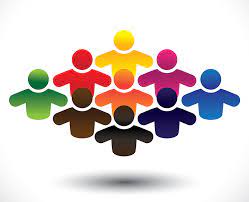 Representantes das igrejas da nossa associação estiveram reunidos ontem, aqui, para, dentre outros motivos, eleger a Diretoria do próximo triênio.Até o fechamento deste boletim, obviamente não sabíamos os nomes dos eleitos. Mas, desde já, rogamos que o Senhor abençoe a nova liderança, capacitando-a com os dons necessários a essa missão.Podem contar com o apoio da IEC Soteco!Domingo Missionário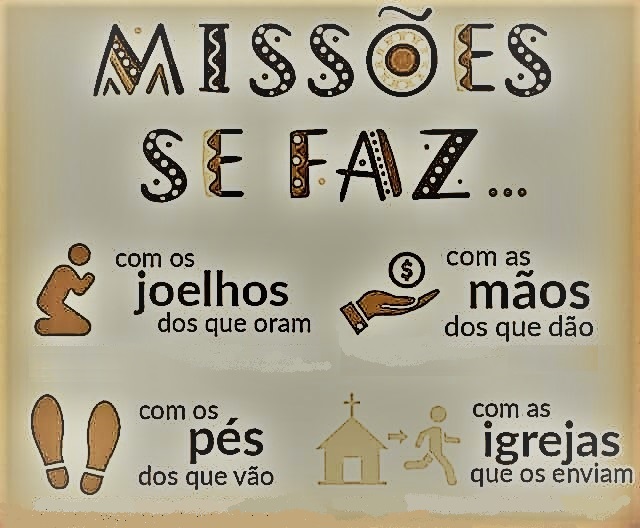 É hoje! Medite em Fp 4.14-19 e seja encorajado a investir sua vida e seus recursos na obra de evangelização.Em certo sentido, a maioria dos missionários dependem exclusivamente da generosidade e fidelidade de seus parceiros para obterem o sustento de suas famílias. Pense nisso!Retiro 2023O evento está se aproximando! Ocorrerá no período de 28/04 a 01/05, no Sítio Cata-Vento, na Serra. Então, não deixe para resolver as coisas na última hora. A experiência diz que isso normalmente não é uma postura sábia. Planeje-se!Vamos recapitular:Valores: a) R$ 265,00 a partir de 12 anos; b) R$ 130,00 a partir de 6 anos; c) isento até 5 anos;Forma de pagamento: parcelado mensalmente até abril, com vencimento em todo dia 10 (não aceitaremos inscrições após 10/04, por questões logísticas).Comissão designada: Carlinhos (coordenador); Dc. Rafael (tesoureiro); Flávia (programação); Cloves (transporte e acomodações); Mariana (alimentação).Obras e ManutençãoApós a colocação de cerâmica em uma das paredes do solão social (e que ficou muita bonita), vamos avançar e colocar cerâmica também nas paredes que comportam as janelas (serão trocadas juntamente com as grades), o balcão e a porta da cozinha, e o bebedouro (até a pilastra).Como aconteceu com o primeiro lote de pisos, a Igreja ganhou o restante da cerâmica e os marcos das janelas (tudo já foi entregue). Cabe ressaltar também que a UAF ajudou com cerca de 50% da mão de obra na primeira empreitada.Agora, precisamos pagar as janelas (já foram encomendadas por R$ 1.700,00 – em 3 vezes sem juros de R$ 567,00 aproximadamente) e as grades (estão em fase de orçamento).Se você puder ajudar com alguma oferta específica, faça isso por favor. Nesse caso, procure um dos tesoureiros (Dc. Rafael e Ladário) e explique que sua oferta é para essa finalidade.O dinheiro dessa nova mão de obra está sendo provisionado pela Diretoria, mas toda ajuda é sempre bem-vinda.Observação: depois que ganharmos mais “fôlego”, partiremos para a construção do banheiro no piso inferior, que há tempo vem sendo idealizado, a fim de facilitar a utilização desse ambiente pelos que têm dificuldade de locomoção.AlmoçoSim, teremos almoço mensalmente para ajudar na captação de recursos destinados às obras mencionadas acima.Queremos incentivar você e sua família a colaborar não apenas adquirindo um prato, mas também promovendo a venda de outros. Nossa meta são 60 pratos, no mínimo!Anote aí (e divulgue também!!!):Data: 05/03Horário: a partir de 11h45Cardápio: coxa ou sobrecoxa assada, feijão tropeiro, arroz, macarrão (opcional) e salada verde.Valor: R$ 16,00 (servir no local)R$ 16,50 (para viagem)Procure a Flávia e faça já o seu pedido.Estudo Bíblico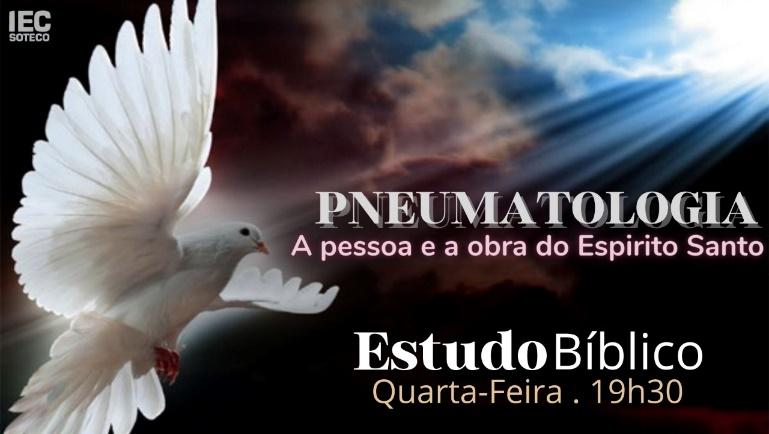 Na próxima quarta-feira, às 19h30, finalizaremos a série de lições sobre Pneumatologia: a pessoa e a obra do Espírito Santo. Anote aí o tema da aula 12: Dons do Espírito Santo: alguns dons específicos (continuação).Você pode obter o material de apoio de cada estudo bíblico no site da Igreja, mas não deixe de participar das aulas. Clique aqui!Sexta-Feira da FamíliaNa próxima sexta-feira, os trabalhos estarão suspensos nesta Igreja a fim de promovermos um momento agradável entre você e sua família. Aproveite e desfrute! Para sua inspiração, clique aqui!Cantinho da Oração“Orem continuamente” (1Ts 5:17 NVI).Por nossa Igreja, para que Deus a faça frutificar em 2023.Por nossos lares, nossas famílias.Pela Jacqueline, Bárbara e Nicoly.Pela Turquia e Síria.Pela nova diretoria da ARCCA.(Acompanhe outros motivos no grupo de membros)Pequenos GruposAcesse nosso site e saiba mais. Clique aqui!Redes Socias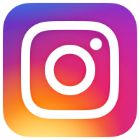 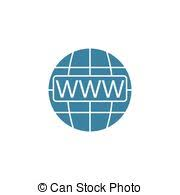 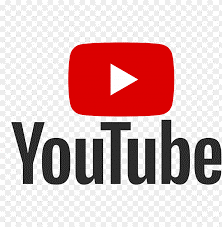 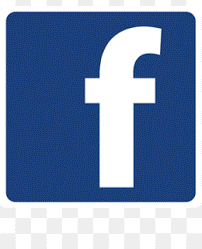 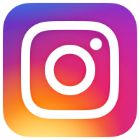 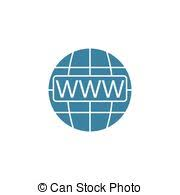 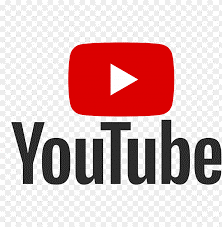 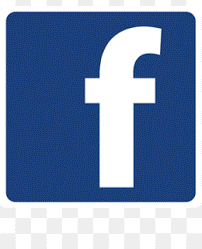 IEC Soteco	IEC Soteco	IEC Soteco	IEC SotecoContribuiçõesSicoob: agência 3008, conta corrente 170.875-9. Pix: 28564425000142 (CNPJ).*Comparece aos ensaios do Ministério de Louvor.Boletim Informativo – Ano VII – Nº 7/23, de 12 de fevereiro de 2023	PastoralPG 1 – Eduardo e Ana LúciaPG 2 – Pr. Albert e FláviaSoteco - Santa Inês - Divino - Ilha dos Aires - São TorquatoP. da Costa - Itapuã - Itaparica - Santa Mônica - Cocal - N. México - R. SereiaESCALAS (“Servi ao Senhor com alegria” – Sl 100.2)ESCALAS (“Servi ao Senhor com alegria” – Sl 100.2)ESCALAS (“Servi ao Senhor com alegria” – Sl 100.2)ESCALAS (“Servi ao Senhor com alegria” – Sl 100.2)ESCALAS (“Servi ao Senhor com alegria” – Sl 100.2)ESCALAS (“Servi ao Senhor com alegria” – Sl 100.2)ESCALAS (“Servi ao Senhor com alegria” – Sl 100.2)ESCALAS (“Servi ao Senhor com alegria” – Sl 100.2)ESCALAS (“Servi ao Senhor com alegria” – Sl 100.2)OfíciosHojeHojeQuartaQuartaSextaSextaPróximo DomingoPróximo DomingoOficial de plantãoDcª NíceasDcª NíceasDcª IzabelDcª IzabelSexta-Feirada Família(sem atividade na Igreja)Sexta-Feirada Família(sem atividade na Igreja)Dc. José FranciscoDc. José FranciscoDirigente da manhãLadárioLadárioSexta-Feirada Família(sem atividade na Igreja)Sexta-Feirada Família(sem atividade na Igreja)LadárioLadárioDirigente da noiteMatheusMatheusPr. AlbertPr. AlbertSexta-Feirada Família(sem atividade na Igreja)Sexta-Feirada Família(sem atividade na Igreja)Dc. RafaelDc. RafaelPregador(a) da noitePr. AlbertPr. AlbertPr. AlbertPr. AlbertSexta-Feirada Família(sem atividade na Igreja)Sexta-Feirada Família(sem atividade na Igreja)Pr. AlbertPr. AlbertOper. de som*DjalmaDjalmaVoluntárioVoluntárioSexta-Feirada Família(sem atividade na Igreja)Sexta-Feirada Família(sem atividade na Igreja)CarlinhosCarlinhosMultimídia* (transm./proj.)Luciana/Ana LuízaLuciana/Ana LuízaViviam/EvellynViviam/EvellynSexta-Feirada Família(sem atividade na Igreja)Sexta-Feirada Família(sem atividade na Igreja)Luciana/GuilhermeLuciana/GuilhermeRecepçãoDcª. KelenDcª. KelenMatheusMatheusSexta-Feirada Família(sem atividade na Igreja)Sexta-Feirada Família(sem atividade na Igreja)FláviaFláviaIntercessão (aos domingos, no gabinete)18h:Ladário18h15:Mary18h15:Mary18h30:Flávia18h45:Bruna19h:Luzia M.19h:Luzia M.19h15:MarianaEXPEDIENTESEXPEDIENTESEXPEDIENTESEXPEDIENTESEXPEDIENTESDomingoQuarta-FeiraSexta-FeiraSábado1ª Semana do MêsEscola Dominical: 9hM. Louvor (ensaio): 10h30Culto: 18hEstudo Bíblico:19h30Oração (templo) ou PGs (lares):19h30Coral de Violão:15hSemana de Oração:19h30AGENDA E DATAS MAGNAS(Fale com o pastor ou com a secretária caso queira reservar uma data especial)AGENDA E DATAS MAGNAS(Fale com o pastor ou com a secretária caso queira reservar uma data especial)AGENDA E DATAS MAGNAS(Fale com o pastor ou com a secretária caso queira reservar uma data especial)AGENDA E DATAS MAGNAS(Fale com o pastor ou com a secretária caso queira reservar uma data especial)Fevereiro12-Domingo MissionárioFevereiro17-Sexta-Feira da FamíliaFevereiro1816hReunião de Oficiais (on-line)Fevereiro2419h30Pequenos Grupos (nos lares)Fevereiro269hAssembleia-Geral OrdináriaMarço518hCulto com Santa CeiaMarço519h30Almoço (janelas do salão social)Março6 a 1019h30Semana de OraçãoMarço8-Dia Internacional da MulherANIVERSARIANTES DE FEVEREIROANIVERSARIANTES DE FEVEREIRO11Dcª. Marina Helena Bernardino de Lima12Dc. João Artur de Santana14Iran Nunes Ferreira16Dcª. Regina Maria Oliveira Lopes18Djalma Soares Coutinho Júnior19Selma Soares Silva Fernandes28Luzia Martins das NevesFale com a secretária da Igreja caso seu nome não esteja relacionado aqui.Fale com a secretária da Igreja caso seu nome não esteja relacionado aqui.PARCERIAS (Fp 4.10-20)CM de Aracruz-ES (Pr. Aderson; tel.: (21) 97179-4671; e-mail: aderson.santos.rocha@gmail.com).Pr. Richard Oliveira: PV Hungria (tel.: +36 (20) 588-9520; e-mail: richardoliveira7391@gmail.com).Misª. Elizabeth Mattos: IEC Realengo-RJ (tel.: (21) 992678136; e-mail: lizcmattos@gmail.com).Pr. José Cláudio: Projeto IEC VIX-ES (tel.: (27) 99505-6021; e-mail: iecvixsemear@gmail.com).Pr. Cézar Donizete: La Fuente del Peregrino-Espanha (tel.: (61) 98363-9772; e-mail: cesardonizetepiri@gmail.com).